GUÍA FORMATIVA UNIDAD 1Guía n° 2  (Religión) Segundo BasicoITEM I.- PRESENTACIÓN DEL CONTENIDO.                    LA SOLIDARIDAD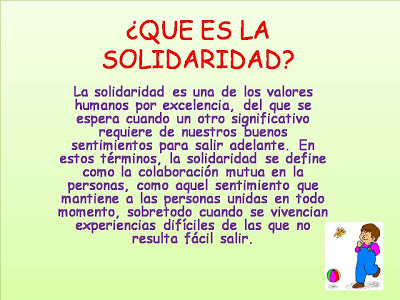 ITEM II.- PRÁCTICA GUIADA   Colorea la imagen y la palabra solidaridad.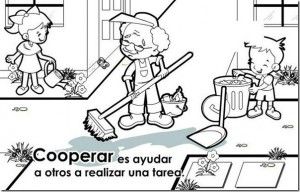 ITEM III.- PRÁCTICA AUTÓNOMA Y PRODUCTO. Escribe una oración sobre la solidaridad y dibuja cuando tú eres solidario en el colegio o en tu casa con los demás.______________________________________________________________________________________________________Nombre:Curso:FechaLa guía debe realizarse con el apoyo del apoderado, con el fin de poder ayudar el desarrollo de esta.La guía debe entregarse (enviarse por correo) con fecha 06 /04/2020 a la profesora de religión. .Contenidos: Dios Padre, Fuente del amor y de la unidad.